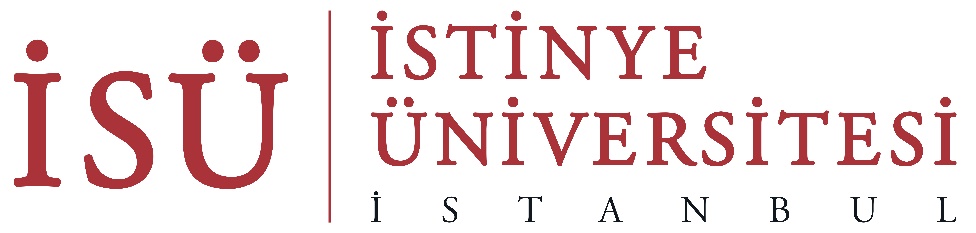 Adı Soyadı: 	Öğrenci No:	Özgünlük Taahhütü / Commitment of OriginalityBu staj raporunun tamamen tarafımdan yazıldığını, aksinin kanıtlanması durumunda doğacak intihal yaptırımlarını kabul ettiğimi taahhüt ederim.I hereby declare that this internship report is originally written by myself, and I take the complete responsibility for any punishment in case of plagiarism.Öğrenci İmzası / Signature of StudentÖĞRENCİ BİLGİLERİAdı ve Soyadı	: 	Numarası	: 	Fakülte/ MYO	: 	Bölüm/Program	: 	Staj Dersinin Adı	:	Telefonu	: 	E-Posta 	: 	Adres	: 	STAJ YAPILAN KURUMAdı	:	Telefon Numarası	:	 Kurum Yetkilisi Adı Soyadı:	:	Adres	:	Staj Devamlılık Durumu	: Düzenli olarak stajını yapmıştır. STAJ BİLGİLERİAkademik Yıl	: __________ / __________                                              Toplam Staj Günü…….…….……: _______________ GünStaj Başlangıç Tarihi	: ______ / ______ / ___________                                    Staj Bitiş Tarihi….….: ______ / ______ / ___________Bölüm/Program Başkanı…: 	Bu bölüm staj tamamlandıktan sonra doldurulacak ve imzalanacaktır.GÜNLÜK RAPOR / DAILY REPORT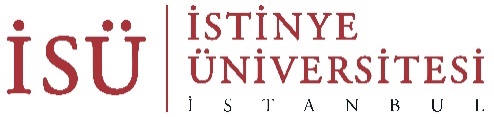 İstinye ÜniversitesiTopkapı Kampüsü, Maltepe Mah., Edirne Çırpıcı Yolu, No.9 Zeytinburnu, İstanbul, 34010Tel: (0850) 283 60 00e-posta: info@istinye.edu.trwww.istinye.edu.tr ÖğrenciKurum YetkilisiBölüm/Program BaşkanıAdı SoyadıTarihİmza / KaşeKISIM / Department:HAFTA / WEEK NO: YAPILAN İŞ / DESCRIPTION:TARİH / DATE: Öğrenci staj süresince edindiği bilgileri, görev aldığı işleri ve kullandığı programları detaylı bir şekilde belirtmelidir. Her güne en az bir sayfa ayrılmış ve görseller ve çizimler ile desteklenmiş olmalıdır. Bu sayfadan gerektiği kadar çoğaltınız.Will consist detailed information, figures and drawings on the used programmes and experiences that you gained throughout the week. Must be at least one page for each day. Reproduce this page as much as necessaryÖğrenci staj süresince edindiği bilgileri, görev aldığı işleri ve kullandığı programları detaylı bir şekilde belirtmelidir. Her güne en az bir sayfa ayrılmış ve görseller ve çizimler ile desteklenmiş olmalıdır. Bu sayfadan gerektiği kadar çoğaltınız.Will consist detailed information, figures and drawings on the used programmes and experiences that you gained throughout the week. Must be at least one page for each day. Reproduce this page as much as necessary